Subasta de Mercedes clase EFecha: 29 de agosto de 2022Solicite mas información y fotos del vehiculo por el que quiera pujar. Telefono:  679386200                 email: import@deutschecars.com Número de catálogo, Número de inventario, Fabricante, Modelo, Versión del motor, Variante del equipo, IVA. Tipo, Tipo de carrocería, Combustible, Color  del fabricante, CV, KM,  Primera matriculación,   Equipamiento	Consulte el precio final orientativo –Entre aquí para participar: http://www.deutschecars.com/compra-de-vehiculos-en-subasta/  También hay listados de Mercedes clase C, clase A, GLC y GLA.237 0116573825 Mercedes-Benz E 300 2,0 T DE 9G-TRONIC - DE AMG LINE Kombi,  Plug-in Hybrid Diesel/Electric,blanco, 194 cv , 105.025 kms 12.03. 2019,  6 Airbags, Aire acondicionado, Llantas de aleación, ABS, Asientos regulables eléctricamente, Retrovisores exteriores plegables eléctricamente, Sistema de sonido, Sensores de aparcamiento delanteros, Dirección asistida, Elevalunas eléctricos - delanteros y traseros, Radio, Sensores de aparcamiento traseros, Cierre centralizado con mando a distancia, Sistema de navegación, Asientos calefactados - delanteros, Control de estabilidad, Techo solar 	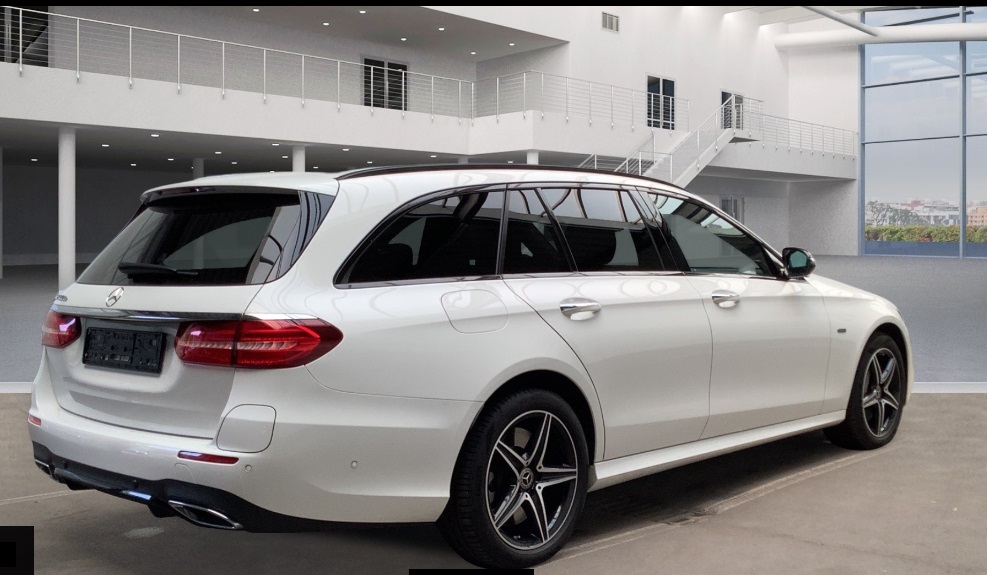 192 0116602691 Mercedes-Benz E 300 2,0 T DE 9G-TRONIC Estate Plug-in Hybrid Diesel/Electric azul,  194 cv 165.231 kms , 12.03. 2020,  6 Airbags, Aire acondicionado, Llantas de aleación, ABS, Interfaz telefónica Bluetooth, Retrovisores exteriores plegables eléctricamente, Sensores de aparcamiento delanteros, Dirección asistida, Elevalunas eléctricos - delanteros y traseros, Radio, Sensores de aparcamiento traseros, Retrovisores exteriores eléctricos, Cierre centralizado con mando a distancia, Sistema de navegación, Asientos calefactados - delanteros, Control de estabilidad 	136 0116573385 Mercedes-Benz E 220 2,0 T D 9G-TRONIC 4MATIC AVANTGARDE Estate Diesel Verde Metalizado  194 cv 125.745 kms,   21.11. 2017,   6 Airbags, Aire acondicionado, Llantas de aleación, ABS, Asientos eléctricos, Retrovisores exteriores plegables eléctricamente, Sistema de sonido, Sensores de aparcamiento delanteros, Retrovisores exteriores calefactados, Dirección asistida, Elevalunas eléctricos - delanteros y traseros, Sensor de lluvia, Sensores de aparcamiento traseros, Retrovisores exteriores regulables eléctricamente, Cierre centralizado con mando a distancia, Sistema de navegación, Asientos calefactados - delanteros y traseros, Control de estabilidad, Techo solar con "cámara 360º", Control de crucero por distancia, Android Auto, Apple CarPlay, Asistente de ángulo muerto, Velocímetro digital, Electr. Puerta trasera, asistencia a las luces altas, Ventilación del asiento delantero, reconocimiento de señales de tráfico"	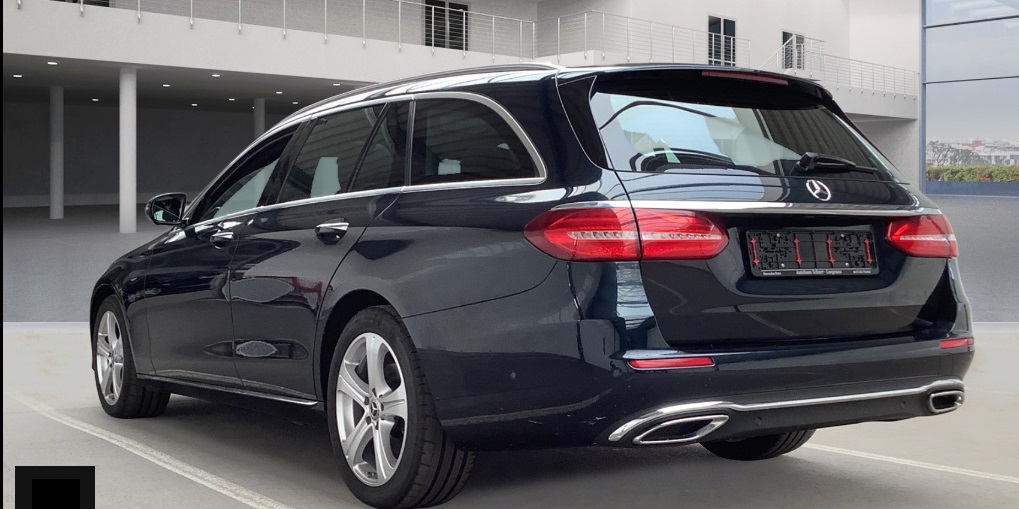 27 0116582090 Mercedes-Benz E 350 3.0 CABRIO D 9G-TRONIC 4MATIC AMG LINE Descapotable Diesel Azul Metalizado ,  258 cv,  67.593 kms,   04.04. 2018,  6 Airbags, Aire acondicionado, Llantas de aleación, ABS, Interfaz telefónica Bluetooth, Asientos regulables eléctricamente, Retrovisores exteriores plegables eléctricamente, Sistema de sonido, Sensores de aparcamiento delanteros, Dirección asistida, Elevalunas eléctricos - delanteros y traseros, Radio, Sensores de aparcamiento traseros, Retrovisores exteriores regulables eléctricamente, Cierre centralizado con mando a distancia, Sistema de navegación, Asientos calefactados - delanteros, Control de estabilidad Iluminación ambiental, Android Auto, Apple CarPlay, Asistente de ángulo muerto, Velocímetro digital, Asistente de luces largas, Reconocimiento de señales de tráfico 			15 0116592265 Mercedes-Benz E 300 2.0 T D 9G-TRONIC AVANTGARDE Estate Diesel Blanco POLAR,  245 cv 162.721 kms,  22.10. 2018,    6 Airbags, Aire acondicionado, Llantas de aleación, ABS, Interfaz telefónica Bluetooth, Asientos regulables eléctricamente, Retrovisores exteriores plegables eléctricamente, Juego adicional de neumáticos - Sí, Sensores de aparcamiento delanteros, Dirección asistida, Elevalunas eléctricos - delanteros y traseros, Radio, Sensores de aparcamiento traseros, Retrovisores exteriores regulables eléctricamente, Cierre centralizado con mando a distancia, Sistema de navegación, Asientos calefactados - delanteros, Control de estabilidad, Control de tracción Iluminación ambiental, Android Auto, Apple CarPlay, Asistente de ángulo muerto, Velocímetro digital, Electr. Reconocimiento de señales de tráfico 	68 0116573139 Mercedes-Benz E 220 2,0 T D 9G-TRONIC 4MATIC AVANTGARDE Estate Diesel Negro,  194 cv,  157.963 kms,  17.07. 2017,  6 Airbags, Aire acondicionado, Llantas de aleación, ABS, Retrovisores exteriores plegables eléctricamente, Juego adicional de neumáticos - Sí, Sensores de aparcamiento delanteros, Dirección asistida, Elevalunas eléctricos - delanteros y traseros, Radio, Sensores de aparcamiento traseros, Cierre centralizado con mando a distancia, Sistema de navegación, Asientos calefactados - delanteros, Control de estabilidad, Techo solar Android Auto, Apple CarPlay, Velocímetro digital, Portón trasero eléctrico, Reconocimiento de señales de tráfico 			130 0116602373 Mercedes-Benz E 200 2,0 T 9G-TRONIC 4MATIC AVANTGARDE Estate Gasolina Plata Metalizado ,  184 cv,  101.250 kms,  19.09. 2017,  6 Airbags, Aire acondicionado, Llantas de aleación, ABS, Interfaz de teléfono Bluetooth, Asientos ajustables eléctricamente, Espejos exteriores abatibles eléctricamente, Sensores de aparcamiento delanteros, Espejos exteriores calefactados, Dirección asistida, Elevalunas eléctricos - delanteros y traseros, Radio, Sensor de lluvia, Sensores de aparcamiento traseros, Espejos exteriores ajustables eléctricamente, Sistema de navegación, Asientos calefactados - delanteros, Iluminación ambiental de control de estabilidad, Asistente de ángulo muerto, Electr. Asistente de luz de carretera 			28 0116602559 Mercedes-Benz E 220 2.0 T D 9G-TRONIC 4MATIC AVANTGARDE Estate Diesel Rojo Metalizado,   194 cv,  106.524 kms,  06.06. 2019,  6 Airbags, , Aire acondicionado, Llantas de aleación, ABS, Interfaz de teléfono Bluetooth, Retrovisores exteriores plegables eléctricamente, Sensores de aparcamiento delanteros, Dirección asistida, Ventanas eléctricas - delanteras y traseras, Radio, Sensores de aparcamiento traseros, Retrovisores exteriores eléctricos, Cierre centralizado con mando a distancia, Sistema de navegación, Asientos calefactados - delanteros, Control de estabilidad Iluminación ambiental, Android Auto, Apple CarPlay, Elect. Asistente de luz de carretera, reconocimiento de señales de tráfico 			48	0116654628     	Mercedes-Benz	E 350	2,0	9G-TRONIC	AVANTGARDE		Limousine	Hybrid Benzin/Elektro	Blau Metallic	CAVANSITBLAU	246	27.671	03.02.2020	Ja					Airbags, Klimaanlage, Leichtmetallfelgen, ABS, Aussenspiegel elektrisch anklappbar, Zusätzlicher Reifensatz - Yes, Parksensoren vorne, Servolenkung, Fensterheber elektrisch - Vorne und Hinten, Radio, Parksensoren hinten, Zentralverriegelung mit Fernbedienung, Navigationssystem, Sitzheizung - Vorne, Stabilitätskontrolle, Sonnendach	Abstandstempomat, Android Auto, Apple CarPlay, Totwinkel-Assistent, Verkehrszeichenerkennung	44	0116654629     	Mercedes-Benz	E 350	3,0	COUPE D 9G-TRONIC 4MATIC	AMG LINE		Coupé	Diesel	Grün Metallic	SMARAGDGRÜN	258	143.830	03.04.2018						Airbags, Klimaanlage, Leichtmetallfelgen, ABS, Bluetooth-Telefon-Schnittstelle, Aussenspiegel elektrisch anklappbar, Parksensoren vorne, Servolenkung, Fensterheber elektrisch - Vorne und Hinten, Radio, Parksensoren hinten, Aussenspiegel elektrisch verstellbar, Zentralverriegelung mit Fernbedienung, Navigationssystem, Sitzheizung - Vorne, Stabilitätskontrolle	Ambiente-Beleuchtung, Android Auto, Apple CarPlay, Totwinkel-Assistent, Verkehrszeichenerkennung			149	0116596941     	Mercedes-Benz	E 250	2,0	T 9G-TRONIC	-		Kombi	Benzin	Schwarz Metallic	OBSIDIANSCHWARZ	211	69.032	28.07.2017						Airbags, Klimaanlage, Leichtmetallfelgen, ABS, Bluetooth-Telefon-Schnittstelle, Sitze elektrisch verstellbar, Aussenspiegel elektrisch anklappbar, Soundsystem, Parksensoren vorne, Servolenkung, Fensterheber elektrisch - Vorne und Hinten, Radio, Parksensoren hinten, Aussenspiegel elektrisch verstellbar, Zentralverriegelung mit Fernbedienung, Navigationssystem, Sitzheizung - Vorne und Hinten, Stabilitätskontrolle, Sonnendach	"360°-Kamera, Ambiente-Beleuchtung, Android Auto, Apple CarPlay, Totwinkel-Assistent, Digitaler Tacho, Elektr. Heckklappe, Sitzbelüftung vorne, Verkehrszeichenerkennung"	124	0116654867     	Mercedes-Benz	E 220	2,0	T D 9G-TRONIC	-		Kombi	Diesel	Grau Metallic	SELENITGRAU	194	104.994	16.05.2019					Airbags, Klimaanlage, Leichtmetallfelgen, ABS, Bluetooth-Telefon-Schnittstelle, Aussenspiegel elektrisch anklappbar, Zusätzlicher Reifensatz - Yes, Parksensoren vorne, Servolenkung, Fensterheber elektrisch - Vorne und Hinten, Radio, Parksensoren hinten, Aussenspiegel elektrisch verstellbar, Zentralverriegelung mit Fernbedienung, Navigationssystem, Sitzheizung - Vorne, Stabilitätskontrolle, Traktionskontrolle	Android Auto, Apple CarPlay, Totwinkel-Assistent, Elektr. Heckklappe, Fernlichtassistent, Verkehrszeichenerkennung	122	0116574865     	Mercedes-Benz	E 220	2,0	T D 9G-TRONIC 4MATIC	AVANTGARDE		Kombi	Diesel	Weiss 	POLARWEISS	194	139.279	31.07.2017					Airbags, Klimaanlage, Leichtmetallfelgen, ABS, Bluetooth-Telefon-Schnittstelle, Sitze elektrisch verstellbar, Aussenspiegel elektrisch anklappbar, Soundsystem, Zusätzlicher Reifensatz - Yes, Parksensoren vorne, Servolenkung, Fensterheber elektrisch - Vorne und Hinten, Radio, Parksensoren hinten, Aussenspiegel elektrisch verstellbar, Zentralverriegelung mit Fernbedienung, Navigationssystem, Sitzheizung - Vorne, Stabilitätskontrolle	"360°-Kamera, Ambiente-Beleuchtung, Android Auto, Apple CarPlay, Totwinkel-Assistent, Digitaler Tacho, Elektr. Heckklappe, Fernlichtassistent, Sitzbelüftung vorne, Verkehrszeichenerkennung"	118	0116574781     	Mercedes-Benz	E 200	2,0	CABRIO 9G-TRONIC 4MATIC	AMG LINE		Cabrio	Benzin	Schwarz 		184	47.776	21.06.2019					unbekannt	Airbags, Klimaanlage, Leichtmetallfelgen, ABS, Bluetooth-Telefon-Schnittstelle, Parksensoren vorne, Servolenkung, Fensterheber elektrisch - Vorne und Hinten, Radio, Parksensoren hinten, Aussenspiegel elektrisch verstellbar, Zentralverriegelung mit Fernbedienung, Navigationssystem, Sitzheizung - Vorne, Stabilitätskontrolle	Ambiente-Beleuchtung, Android Auto, Apple CarPlay, Verkehrszeichenerkennung	115	0116633096     	Mercedes-Benz	E 350	3,0	T D 9G-TRONIC 4MATIC	-		Kombi	Diesel	Grau Metallic	SELENITGRAU	258	131.923	27.11.2017						Airbags, Klimaanlage, Leichtmetallfelgen, ABS, Bluetooth-Telefon-Schnittstelle, Sitze elektrisch verstellbar, Aussenspiegel elektrisch anklappbar, Soundsystem, Zusätzlicher Reifensatz - Yes, Parksensoren vorne, Servolenkung, Fensterheber elektrisch - Vorne und Hinten, Radio, Parksensoren hinten, Aussenspiegel elektrisch verstellbar, Zentralverriegelung mit Fernbedienung, Navigationssystem, Sitzheizung - Vorne und Hinten, Stabilitätskontrolle, Sonnendach	"360°-Kamera, Abstandstempomat, Ambiente-Beleuchtung, Android Auto, Apple CarPlay, Totwinkel-Assistent, Elektr. Heckklappe, Fernlichtassistent, Massagesitze, Sitzbelüftung vorne"	111	0116633229     	Mercedes-Benz	E 350	3,0	T D 9G-TRONIC	AVANTGARDE		Kombi	Diesel	Blau Metallic	CAVANSITBLAU	258	88.710	07.07.2017						Airbags, Klimaanlage, Leichtmetallfelgen, ABS, Bluetooth-Telefon-Schnittstelle, Aussenspiegel elektrisch anklappbar, Soundsystem, Zusätzlicher Reifensatz - Yes, Parksensoren vorne, Aussenspiegel beheizbar, Servolenkung, Fensterheber elektrisch - Vorne und Hinten, Radio, Regensensor, Parksensoren hinten, Aussenspiegel elektrisch verstellbar, Zentralverriegelung mit Fernbedienung, Navigationssystem, Sitzheizung - Vorne und Hinten, Stabilitätskontrolle, Sonnendach	360°-Kamera, Ambiente-Beleuchtung, Android Auto, Apple CarPlay, Totwinkel-Assistent, Elektr. Heckklappe, Müdigkeitswarner, Spurhalteassistent, Verkehrszeichenerkennung						109	0116594212     	Mercedes-Benz	E 300	2,0	T D 9G-TRONIC	-		Kombi	Diesel	Schwarz 		245	63.594	26.10.2018					Airbags, Klimaanlage, Leichtmetallfelgen, ABS, Bluetooth-Telefon-Schnittstelle, Sitze elektrisch verstellbar, Aussenspiegel elektrisch anklappbar, Zusätzlicher Reifensatz - Yes, Parksensoren vorne, Servolenkung, Fensterheber elektrisch - Vorne und Hinten, Radio, Parksensoren hinten, Aussenspiegel elektrisch verstellbar, Zentralverriegelung mit Fernbedienung, Navigationssystem, Sitzheizung - Vorne, Stabilitätskontrolle	360°-Kamera, Android Auto, Apple CarPlay, Digitaler Tacho, Elektr. Heckklappe, Verkehrszeichenerkennung	35	0116573660     	Mercedes-Benz	E 200	2,0	COUPE 7G-TRONIC PLUS	-		Coupé	Benzin	Schwarz Metallic	OBSIDIANSCHWARZ	184	133.253	27.07.2015						Airbags, Klimaanlage, Leichtmetallfelgen, ABS, Bluetooth-Telefon-Schnittstelle, CD-Player, Aussenspiegel elektrisch anklappbar, Zusätzlicher Reifensatz - Yes, Parksensoren vorne, Servolenkung, Fensterheber elektrisch - Vorne und Hinten, Radio, Parksensoren hinten, Zentralverriegelung mit Fernbedienung, Navigationssystem, Sitzheizung - Vorne, Stabilitätskontrolle	44	0116626399     	Mercedes-Benz	E 200	2,0	COUPE 7G-TRONIC PLUS	-		Coupé	Benzin	Schwarz Metallic	OBSIDIANSCHWARZ	184	85.185	06.12.2013	Ja					Airbags, Klimaanlage, Leichtmetallfelgen, ABS, Bluetooth-Telefon-Schnittstelle, CD-Player, Aussenspiegel elektrisch anklappbar, Parksensoren vorne, Servolenkung, Fensterheber elektrisch - Vorne und Hinten, Radio, Parksensoren hinten, Aussenspiegel elektrisch verstellbar, Zentralverriegelung mit Fernbedienung, Navigationssystem, Sitzheizung - Vorne, Stabilitätskontrolle	Fernlichtassistent	88	0116626413     	Mercedes-Benz	E 200	2,0	T D 9G-TRONIC	-		Kombi	Diesel	Grau Metallic	SELENITGRAU	150	107.475	28.08.2018					unbekannt	Airbags, Klimaanlage, Leichtmetallfelgen, ABS, Bluetooth-Telefon-Schnittstelle, Aussenspiegel elektrisch anklappbar, Zusätzlicher Reifensatz - Yes, Parksensoren vorne, Servolenkung, Fensterheber elektrisch - Vorne und Hinten, Radio, Parksensoren hinten, Aussenspiegel elektrisch verstellbar, Zentralverriegelung mit Fernbedienung, Navigationssystem, Sitzheizung - Vorne, Stabilitätskontrolle	360°-Kamera, Android Auto, Apple CarPlay, Elektr. Heckklappe, Verkehrszeichenerkennung	127	0116661322     	Mercedes-Benz	E 320	3,0	CDI 4MATIC	ELEGANCE		Limousine	Diesel	Grau Metallic	FLINTGRAU	224	255.647	28.03.2006					unbekannt	Airbags, Klimaanlage, Leichtmetallfelgen, ABS, CD-Player, Sitze elektrisch verstellbar, Aussenspiegel elektrisch anklappbar, Nebelscheinwerfer, Parksensoren vorne, Scheinwerferreinigungsanlage, Servolenkung, Fensterheber elektrisch - Vorne und Hinten, Radio, Parksensoren hinten, Aussenspiegel elektrisch verstellbar, Zentralverriegelung mit Fernbedienung, Navigationssystem, Sitzheizung - Vorne und Hinten, Stabilitätskontrolle, Sonnendach		51	0116582702     	Mercedes-Benz	E 300	3,0	BLUETEC	AVANTGARDE		Limousine	Diesel	Grau Metallic	TENORITGRAU	211	131.408	28.08.2009					unbekannt	Airbags, Klimaanlage, Leichtmetallfelgen, ABS, Bluetooth-Telefon-Schnittstelle, CD-Player, Sitze elektrisch verstellbar, Parksensoren vorne, Scheinwerferreinigungsanlage, Servolenkung, Fensterheber elektrisch - Vorne und Hinten, Radio, Parksensoren hinten, Aussenspiegel elektrisch verstellbar, Zentralverriegelung mit Fernbedienung, Navigationssystem, Sitzheizung - Vorne, Stabilitätskontrolle, Sonnendach, Xenon-Scheinwerfer		94	0116573797     	Mercedes-Benz	E 350	3,5	T CGI BLUEEFFICIENCY 7G-TRONIC	AVANTGARDE		Kombi	Benzin	Grau Metallic	TENORITGRAU	292	219.139	04.03.2010					unbekannt	Airbags, Klimaanlage, Leichtmetallfelgen, ABS, CD-Player, Sitze elektrisch verstellbar, Aussenspiegel elektrisch anklappbar, Zusätzlicher Reifensatz - Yes, Parksensoren vorne, Scheinwerferreinigungsanlage, Servolenkung, Fensterheber elektrisch - Vorne und Hinten, Radio, Parksensoren hinten, Zentralverriegelung mit Fernbedienung, Navigationssystem, Sitzheizung - Vorne, Stabilitätskontrolle, Sonnendach, Xenon-Scheinwerfer	Elektr. Heckklappe, Fernlichtassistent			61	0116573799     	Mercedes-Benz	E 350	3,0	T BLUETEC 9G-TRONIC	ELEGANCE		Kombi	Diesel	Grau Metallic	TENORITGRAU	252	193.236	11.12.2013					unbekannt	Airbags, Klimaanlage, Leichtmetallfelgen, ABS, CD-Player, Aussenspiegel elektrisch anklappbar, Zusätzlicher Reifensatz - Yes, Parksensoren vorne, Servolenkung, Fensterheber elektrisch - Vorne und Hinten, Radio, Parksensoren hinten, Zentralverriegelung mit Fernbedienung, Navigationssystem, Sitzheizung - Vorne, Stabilitätskontrolle	Elektr. Heckklappe, Fernlichtassistent	46	0116610000     	Mercedes-Benz	E 200	1,8	COUPE BLUEEFFICIENCY 7G-TRONIC PLUS	-		Coupé	Benzin	Schwarz Metallic	OBSIDIANSCHWARZ	184	69.901	23.05.2013					unbekannt	Airbags, Klimaanlage, Leichtmetallfelgen, ABS, Bluetooth-Telefon-Schnittstelle, CD-Player, Aussenspiegel elektrisch anklappbar, Zusätzlicher Reifensatz - Yes, Parksensoren vorne, Servolenkung, Fensterheber elektrisch - Vorne und Hinten, Radio, Parksensoren hinten, Aussenspiegel elektrisch verstellbar, Zentralverriegelung mit Fernbedienung, Navigationssystem, Sitzheizung - Vorne, Stabilitätskontrolle, Traktionskontrolle		84	0116609947     	Mercedes-Benz	E 250	2,0	T 7G-TRONIC PLUS	AVANTGARDE		Kombi	Benzin	Schwarz Metallic	OBSIDIANSCHWARZ	211	167.311	18.05.2015					unbekannt	Airbags, Klimaanlage, Leichtmetallfelgen, ABS, Bluetooth-Telefon-Schnittstelle, CD-Player, Aussenspiegel elektrisch anklappbar, Soundsystem, Zusätzlicher Reifensatz - Yes, Parksensoren vorne, Servolenkung, Fensterheber elektrisch - Vorne und Hinten, Radio, Parksensoren hinten, Aussenspiegel elektrisch verstellbar, Zentralverriegelung mit Fernbedienung, Navigationssystem, Sitzheizung - Vorne, Stabilitätskontrolle	Totwinkel-Assistent, Elektr. Heckklappe, Fernlichtassistent, Spurhalteassistent, Verkehrszeichenerkennung	70	0116573794     	Mercedes-Benz	E 350	3,0	T BLUETEC 9G-TRONIC	ELEGANCE		Kombi	Diesel	Schwarz Metallic	OBSIDIANSCHWARZ	258	109.830	14.10.2015					unbekannt	Airbags, Klimaanlage, Leichtmetallfelgen, ABS, Bluetooth-Telefon-Schnittstelle, CD-Player, Sitze elektrisch verstellbar, Aussenspiegel elektrisch anklappbar, Soundsystem, Zusätzlicher Reifensatz - Yes, Parksensoren vorne, Servolenkung, Fensterheber elektrisch - Vorne und Hinten, Parksensoren hinten, Zentralverriegelung mit Fernbedienung, Navigationssystem, Sitzheizung - Vorne und Hinten, Stabilitätskontrolle, Sonnendach	"360°-Kamera, Ambiente-Beleuchtung, Totwinkel-Assistent, Fernlichtassistent, Spurhalteassistent, Sitzbelüftung vorne, Verkehrszeichenerkennung"65	0116602671     	Mercedes-Benz	E 220	2,0	D 9G-TRONIC	-		Limousine	Diesel	Schwarz Metallic	OBSIDIANSCHWARZ	194	110.175	20.12.2017					unbekannt	Airbags, Klimaanlage, Leichtmetallfelgen, ABS, Bluetooth-Telefon-Schnittstelle, Sitze elektrisch verstellbar, Aussenspiegel elektrisch anklappbar, Zusätzlicher Reifensatz - Yes, Parksensoren vorne, Aussenspiegel beheizbar, Servolenkung, Fensterheber elektrisch - Vorne und Hinten, Radio, Regensensor, Parksensoren hinten, Aussenspiegel elektrisch verstellbar, Zentralverriegelung mit Fernbedienung, Navigationssystem, Sitzheizung - Vorne, Stabilitätskontrolle	Müdigkeitswarner	115	0116661317     	Mercedes-Benz	E 220	2,0	COUPE D 9G-TRONIC	AVANTGARDE		Coupé	Diesel	Grün Metallic	SMARAGDGRÜN	194	193.467	08.10.2018					unbekannt	Airbags, Klimaanlage, Leichtmetallfelgen, ABS, Bluetooth-Telefon-Schnittstelle, Sitze elektrisch verstellbar, Zusätzlicher Reifensatz - Yes, Parksensoren vorne, Servolenkung, Fensterheber elektrisch - Vorne und Hinten, Radio, Parksensoren hinten, Aussenspiegel elektrisch verstellbar, Zentralverriegelung mit Fernbedienung, Navigationssystem, Sitzheizung - Vorne, Stabilitätskontrolle		25	0116626401     	Mercedes-Benz	E 200	2,1	BLUETEC 7G-TRONIC PLUS	-		Limousine	Diesel	Beige 	HELLELFENBEIN	136	348.644	11.03.2016					Taxi	Airbags, Klimaanlage, Leichtmetallfelgen, ABS, Bluetooth-Telefon-Schnittstelle, CD-Player, Parksensoren vorne, Servolenkung, Fensterheber elektrisch - Vorne und Hinten, Radio, Parksensoren hinten, Aussenspiegel elektrisch verstellbar, Zentralverriegelung mit Fernbedienung, Navigationssystem, Sitzheizung - Vorne, Stabilitätskontrolle		118	0116626403     	Mercedes-Benz	E 200	2,0	T D 9G-TRONIC	-		Kombi	Diesel	Beige 	HELLELFENBEIN	150	297.656	07.03.2017					Taxi	Airbags, Klimaanlage, Leichtmetallfelgen, ABS, Bluetooth-Telefon-Schnittstelle, Parksensoren vorne, Servolenkung, Fensterheber elektrisch - Vorne und Hinten, Radio, Parksensoren hinten, Aussenspiegel elektrisch verstellbar, Zentralverriegelung mit Fernbedienung, Navigationssystem, Sitzheizung - Vorne, Stabilitätskontrolle	Elektr. Heckklappe	17	7-SVT-72       	Mercedes-Benz	E-klasse estate	2,9	350 CDI BT. ED.S AMG			Kombi	Diesel	Grau Metallic		211	214.122	15.03.2013					unbekannt	Klimaanlage, Leichtmetallfelgen, Bluetooth-Telefon-Schnittstelle, Sitze elektrisch verstellbar, Parksensoren vorne, Servolenkung, Fensterheber elektrisch - Vorne und Hinten, Radio, Parksensoren hinten, Zentralverriegelung mit Fernbedienung, Navigationssystem, Sitzheizung - Vorne, Sonnendach, Xenon-Scheinwerfer		PartExchange		Optischer Zustand 3	31	0116582713     	Mercedes-Benz	E 200	2,1	T BLUETEC 7G-TRONIC PLUS	-		Kombi	Diesel	Beige 	HELLELFENBEIN	136	369.813	24.03.2016					Taxi	Airbags, Klimaanlage, Leichtmetallfelgen, ABS, Bluetooth-Telefon-Schnittstelle, CD-Player, Servolenkung, Fensterheber elektrisch - Vorne und Hinten, Radio, Aussenspiegel elektrisch verstellbar, Zentralverriegelung mit Fernbedienung, Sitzheizung - Vorne, Stabilitätskontrolle	Elektr. Heckklappe	42	0116626584     	Mercedes-Benz	E 200	1,8	CGI BLUEEFFICIENCY	AVANTGARDE		Limousine	Benzin	Grau Metallic		184	158.161	20.04.2011					unbekannt	Airbags, Klimaanlage, Leichtmetallfelgen, ABS, Bluetooth-Telefon-Schnittstelle, CD-Player, Sitze elektrisch verstellbar, Zusätzlicher Reifensatz - Yes, Parksensoren vorne, Aussenspiegel beheizbar, Servolenkung, Fensterheber elektrisch - Vorne und Hinten, Radio, Regensensor, Parksensoren hinten, Aussenspiegel elektrisch verstellbar, Sitzheizung - Vorne, Stabilitätskontrolle	Müdigkeitswarner	126	0116609197     	Mercedes-Benz	E 220	2,0	COUPE D 9G-TRONIC	AMG LINE		Coupé	Diesel	Schwarz Metallic	OBSIDIANSCHWARZ	194	120.038	10.01.2018					unbekannt	Airbags, Klimaanlage, Leichtmetallfelgen, ABS, Bluetooth-Telefon-Schnittstelle, Sitze elektrisch verstellbar, Aussenspiegel elektrisch anklappbar, Soundsystem, Parksensoren vorne, Servolenkung, Fensterheber elektrisch - Vorne und Hinten, Radio, Parksensoren hinten, Aussenspiegel elektrisch verstellbar, Zentralverriegelung mit Fernbedienung, Navigationssystem, Sitzheizung - Vorne, Stabilitätskontrolle	360°-Kamera, Android Auto, Apple CarPlay, Totwinkel-Assistent, Fernlichtassistent, Verkehrszeichenerkennung	98	0116582073     	Mercedes-Benz	E 63	4,0	T AMG S 4MATIC+	-		Kombi	Benzin	Schwarz Metallic	OBSIDIANSCHWARZ	612	103.120	17.01.2018					unbekannt	Airbags, Klimaanlage, Leichtmetallfelgen, ABS, Bluetooth-Telefon-Schnittstelle, Sitze elektrisch verstellbar, Aussenspiegel elektrisch anklappbar, Soundsystem, Parksensoren vorne, Aussenspiegel beheizbar, Servolenkung, Fensterheber elektrisch - Vorne und Hinten, Radio, Regensensor, Parksensoren hinten, Aussenspiegel elektrisch verstellbar, Zentralverriegelung mit Fernbedienung, Navigationssystem, Sitzheizung - Vorne, Stabilitätskontrolle, Sonnendach, Traktionskontrolle	"360°-Kamera, Ambiente-Beleuchtung, Android Auto, Apple CarPlay, Totwinkel-Assistent, Digitaler Tacho, Elektr. Heckklappe, Müdigkeitswarner, Fernlichtassistent, Sitzbelüftung vorne, Verkehrszeichenerkennung"	3	0116609417     	Mercedes-Benz	E 220	2,0	T D 9G-TRONIC	AMG LINE		Kombi	Diesel	Grau Metallic	SELENITGRAU	194	93.638	10.05.2017					unbekannt	Airbags, Klimaanlage, Leichtmetallfelgen, ABS, Bluetooth-Telefon-Schnittstelle, Sitze elektrisch verstellbar, Aussenspiegel elektrisch anklappbar, Soundsystem, Parksensoren vorne, Servolenkung, Fensterheber elektrisch - Vorne und Hinten, Radio, Regensensor, Parksensoren hinten, Aussenspiegel elektrisch verstellbar, Zentralverriegelung mit Fernbedienung, Navigationssystem, Sitzheizung - Vorne, Stabilitätskontrolle	360°-Kamera, Ambiente-Beleuchtung, Totwinkel-Assistent, Elektr. Heckklappe, Fernlichtassistent	142	0116574905     	Mercedes-Benz	E 220	2,0	T D 9G-TRONIC 4MATIC	AVANTGARDE		Kombi	Diesel	Schwarz 		194	139.072	29.03.2019					unbekannt	Airbags, Klimaanlage, Leichtmetallfelgen, ABS, Bluetooth-Telefon-Schnittstelle, Aussenspiegel elektrisch anklappbar, Soundsystem, Zusätzlicher Reifensatz - Yes, Parksensoren vorne, Servolenkung, Fensterheber elektrisch - Vorne und Hinten, Radio, Parksensoren hinten, Aussenspiegel elektrisch verstellbar, Zentralverriegelung mit Fernbedienung, Navigationssystem, Sitzheizung - Vorne, Stabilitätskontrolle	Ambiente-Beleuchtung, Android Auto, Apple CarPlay, Totwinkel-Assistent, Elektr. Heckklappe, Spurhalteassistent, Verkehrszeichenerkennung	55	0116633465     	Mercedes-Benz	E 350	3,0	T D 9G-TRONIC 4MATIC	AMG LINE		Kombi	Diesel	Silber Metallic	IRIDIUMSILBER	258	230.719	07.12.2017					unbekannt	Airbags, Klimaanlage, Leichtmetallfelgen, ABS, Bluetooth-Telefon-Schnittstelle, Aussenspiegel elektrisch anklappbar, Parksensoren vorne, Servolenkung, Fensterheber elektrisch - Vorne und Hinten, Radio, Parksensoren hinten, Aussenspiegel elektrisch verstellbar, Zentralverriegelung mit Fernbedienung, Navigationssystem, Sitzheizung - Vorne, Stabilitätskontrolle, Sonnendach	Abstandstempomat, Ambiente-Beleuchtung, Android Auto, Apple CarPlay, Digitaler Tacho, Elektr. Heckklappe			107	0116609215     	Mercedes-Benz	E 400	2,9	CABRIO D 9G-TRONIC 4MATIC	AMG LINE		Cabrio	Diesel	Weiss 	DIAMANTWEISS	340	81.727	02.09.2019					unbekannt	Airbags, Klimaanlage, Leichtmetallfelgen, ABS, Bluetooth-Telefon-Schnittstelle, Sitze elektrisch verstellbar, Aussenspiegel elektrisch anklappbar, Soundsystem, Parksensoren vorne, Servolenkung, Fensterheber elektrisch - Vorne und Hinten, Radio, Parksensoren hinten, Aussenspiegel elektrisch verstellbar, Zentralverriegelung mit Fernbedienung, Navigationssystem, Sitzheizung - Vorne, Stabilitätskontrolle, Traktionskontrolle	"Ambiente-Beleuchtung, Android Auto, Apple CarPlay, Totwinkel-Assistent, Sitzbelüftung vorne, Verkehrszeichenerkennung"	89	0116661119     	Mercedes-Benz	E 220	2,0	T D	AVANTGARDE		Kombi	Diesel	Schwarz 		194	130.557	26.04.2019					unbekannt	Airbags, Klimaanlage, Leichtmetallfelgen, ABS, Bluetooth-Telefon-Schnittstelle, Sitze elektrisch verstellbar, Aussenspiegel elektrisch anklappbar, Zusätzlicher Reifensatz - Yes, Parksensoren vorne, Servolenkung, Fensterheber elektrisch - Vorne und Hinten, Radio, Parksensoren hinten, Aussenspiegel elektrisch verstellbar, Zentralverriegelung mit Fernbedienung, Navigationssystem, Sitzheizung - Vorne, Stabilitätskontrolle	360°-Kamera, Ambiente-Beleuchtung, Digitaler Tacho, Elektr. Heckklappe	117	0116574968     	Mercedes-Benz	E 400	3,0	COUPE 9G-TRONIC 4MATIC	AMG LINE		Coupé	Benzin	Schwarz Metallic	OBSIDIANSCHWARZ	333	86.657	18.04.2017					unbekannt	Airbags, Klimaanlage, Leichtmetallfelgen, ABS, Bluetooth-Telefon-Schnittstelle, Aussenspiegel elektrisch anklappbar, Parksensoren vorne, Servolenkung, Fensterheber elektrisch - Vorne und Hinten, Radio, Regensensor, Parksensoren hinten, Aussenspiegel elektrisch verstellbar, Zentralverriegelung mit Fernbedienung, Navigationssystem, Sitzheizung - Vorne, Stabilitätskontrolle, Sonnendach	360°-Kamera, Ambiente-Beleuchtung, Android Auto, Apple CarPlay, Totwinkel-Assistent, Müdigkeitswarner, Verkehrszeichenerkennung	41	0116609271     	Mercedes-Benz	E 400	3,5	T 9G-TRONIC 4MATIC	EXCLUSIVE		Kombi	Benzin	Blau Metallic	CAVANSITBLAU	333	56.102	06.10.2016					unbekannt	Airbags, Klimaanlage, Leichtmetallfelgen, ABS, Bluetooth-Telefon-Schnittstelle, Sitze elektrisch verstellbar, Aussenspiegel elektrisch anklappbar, Parksensoren vorne, Aussenspiegel beheizbar, Servolenkung, Fensterheber elektrisch - Vorne und Hinten, Radio, Regensensor, Parksensoren hinten, Aussenspiegel elektrisch verstellbar, Navigationssystem, Sitzheizung - Vorne, Stabilitätskontrolle	360°-Kamera, Ambiente-Beleuchtung, Android Auto, Apple CarPlay, Totwinkel-Assistent, Digitaler Tacho, Elektr. Heckklappe, Müdigkeitswarner, Fernlichtassistent, Verkehrszeichenerkennung	81	0116573102     	Mercedes-Benz	E 220	2,0	T D 9G-TRONIC 4MATIC	AVANTGARDE		Kombi	Diesel	Silber Metallic	IRIDIUMSILBER	194	20.541	28.05.2019					unbekannt	Airbags, Klimaanlage, Leichtmetallfelgen, ABS, Aussenspiegel elektrisch anklappbar, Soundsystem, Parksensoren vorne, Servolenkung, Fensterheber elektrisch - Vorne und Hinten, Radio, Regensensor, Parksensoren hinten, Zentralverriegelung mit Fernbedienung, Navigationssystem, Sitzheizung - Vorne und Hinten, Stabilitätskontrolle, Sonnendach	"360°-Kamera, Ambiente-Beleuchtung, Android Auto, Apple CarPlay, Totwinkel-Assistent, Digitaler Tacho, Elektr. Heckklappe, Müdigkeitswarner, Fernlichtassistent, Spurhalteassistent, Sitzbelüftung vorne"	143	0116574875     	Mercedes-Benz	E 220	2,0	T D 9G-TRONIC	AVANTGARDE		Kombi	Diesel	Schwarz Metallic	OBSIDIANSCHWARZ	194	55.528	26.07.2018					unbekannt	Airbags, Klimaanlage, Leichtmetallfelgen, ABS, Bluetooth-Telefon-Schnittstelle, Sitze elektrisch verstellbar, Aussenspiegel elektrisch anklappbar, Zusätzlicher Reifensatz - Yes, Parksensoren vorne, Servolenkung, Fensterheber elektrisch - Vorne und Hinten, Radio, Parksensoren hinten, Aussenspiegel elektrisch verstellbar, Zentralverriegelung mit Fernbedienung, Navigationssystem, Sitzheizung - Vorne, Stabilitätskontrolle, Sonnendach	360°-Kamera, Ambiente-Beleuchtung, Android Auto, Apple CarPlay, Totwinkel-Assistent, Elektr. Heckklappe, Verkehrszeichenerkennung	138	0116574899     	Mercedes-Benz	E 220	2,0	T D 9G-TRONIC	AVANTGARDE		Kombi	Diesel	Schwarz Metallic	OBSIDIANSCHWARZ	194	103.338	30.01.2019					unbekannt	Airbags, Klimaanlage, Leichtmetallfelgen, ABS, Bluetooth-Telefon-Schnittstelle, Sitze elektrisch verstellbar, Aussenspiegel elektrisch anklappbar, Zusätzlicher Reifensatz - Yes, Parksensoren vorne, Servolenkung, Fensterheber elektrisch - Vorne und Hinten, Radio, Parksensoren hinten, Aussenspiegel elektrisch verstellbar, Zentralverriegelung mit Fernbedienung, Navigationssystem, Sitzheizung - Vorne, Stabilitätskontrolle	Ambiente-Beleuchtung, Totwinkel-Assistent, Elektr. Heckklappe, Spurhalteassistent, Verkehrszeichenerkennung	70	0116573318     	Mercedes-Benz	E 350	3,0	D 9G-TRONIC	AVANTGARDE		Limousine	Diesel	Schwarz Metallic	OBSIDIANSCHWARZ	258	75.534	17.04.2018					unbekannt	Airbags, Klimaanlage, Leichtmetallfelgen, ABS, Bluetooth-Telefon-Schnittstelle, Aussenspiegel elektrisch anklappbar, Zusätzlicher Reifensatz - Yes, Parksensoren vorne, Servolenkung, Fensterheber elektrisch - Vorne und Hinten, Radio, Parksensoren hinten, Zentralverriegelung mit Fernbedienung, Navigationssystem, Sitzheizung - Vorne, Stabilitätskontrolle, Sonnendach	Abstandstempomat, Ambiente-Beleuchtung, Android Auto, Apple CarPlay, Totwinkel-Assistent, Elektr. Heckklappe, Fernlichtassistent, Verkehrszeichenerkennung	147	0116574926     	Mercedes-Benz	E 400	2,9	D 9G-TRONIC 4MATIC	EXCLUSIVE		Limousine	Diesel	Schwarz Metallic	OBSIDIANSCHWARZ	340	98.550	26.10.2018					unbekannt	Airbags, Klimaanlage, Leichtmetallfelgen, ABS, Bluetooth-Telefon-Schnittstelle, Sitze elektrisch verstellbar, Aussenspiegel elektrisch anklappbar, Soundsystem, Parksensoren vorne, Servolenkung, Fensterheber elektrisch - Vorne und Hinten, Radio, Parksensoren hinten, Heckrollo, Aussenspiegel elektrisch verstellbar, Zentralverriegelung mit Fernbedienung, Navigationssystem, Sitzheizung - Vorne und Hinten, Stabilitätskontrolle, Sonnendach	"360°-Kamera, Abstandstempomat, Ambiente-Beleuchtung, Android Auto, Apple CarPlay, Digitaler Tacho, Elektr. Heckklappe, Fernlichtassistent, Sitzbelüftung vorne, Verkehrszeichenerkennung"	113	0116574946     	Mercedes-Benz	E 220	2,0	D 9G-TRONIC	AMG LINE		Limousine	Diesel	Schwarz 		194	167.141	17.04.2018					unbekannt	Airbags, Klimaanlage, Leichtmetallfelgen, ABS, Bluetooth-Telefon-Schnittstelle, Aussenspiegel elektrisch anklappbar, Zusätzlicher Reifensatz - Yes, Parksensoren vorne, Servolenkung, Fensterheber elektrisch - Vorne und Hinten, Radio, Parksensoren hinten, Aussenspiegel elektrisch verstellbar, Zentralverriegelung mit Fernbedienung, Navigationssystem, Sitzheizung - Vorne, Stabilitätskontrolle	Ambiente-Beleuchtung, Android Auto, Apple CarPlay, Müdigkeitswarner, Verkehrszeichenerkennung	37	0116609293     	Mercedes-Benz	E 220	2,0	T D 9G-TRONIC	-		Kombi	Diesel	Schwarz 		194	94.929	13.02.2019					unbekannt	Airbags, Klimaanlage, Leichtmetallfelgen, ABS, Bluetooth-Telefon-Schnittstelle, Aussenspiegel elektrisch anklappbar, Zusätzlicher Reifensatz - Yes, Parksensoren vorne, Servolenkung, Fensterheber elektrisch - Vorne und Hinten, Radio, Parksensoren hinten, Aussenspiegel elektrisch verstellbar, Zentralverriegelung mit Fernbedienung, Navigationssystem, Sitzheizung - Vorne, Stabilitätskontrolle	360°-Kamera, Android Auto, Apple CarPlay, Elektr. Heckklappe	93	0116573540     	Mercedes-Benz	E 63	6,2	AMG SPEEDSHIFT 7G-MCT	-		Limousine	Benzin	Weiss 	CALCITWEISS	525	90.205	01.04.2010					unbekannt	Airbags, Klimaanlage, Leichtmetallfelgen, ABS, CD-Player, Sitze elektrisch verstellbar, Aussenspiegel elektrisch anklappbar, Soundsystem, Parksensoren vorne, Scheinwerferreinigungsanlage, Servolenkung, Fensterheber elektrisch - Vorne und Hinten, Parksensoren hinten, Heckrollo, Aussenspiegel elektrisch verstellbar, Zentralverriegelung mit Fernbedienung, Navigationssystem, Sitzheizung - Vorne, Stabilitätskontrolle, Sonnendach, Xenon-Scheinwerfer	Fernlichtassistent				120	0116574918     	Mercedes-Benz	E 220	2,0	ALL-TERRAIN D 9G-TRONIC 4MATIC	AVANTGARDE		Kombi	Diesel	Weiss Metallic	DIAMANTWEISS	194	78.990	26.07.2017					unbekannt	Airbags, Klimaanlage, Leichtmetallfelgen, ABS, Bluetooth-Telefon-Schnittstelle, Sitze elektrisch verstellbar, Aussenspiegel elektrisch anklappbar, Soundsystem, Zusätzlicher Reifensatz - Yes, Parksensoren vorne, Servolenkung, Fensterheber elektrisch - Vorne und Hinten, Radio, Parksensoren hinten, Aussenspiegel elektrisch verstellbar, Zentralverriegelung mit Fernbedienung, Navigationssystem, Sitzheizung - Vorne, Stabilitätskontrolle, Sonnendach	360°-Kamera, Ambiente-Beleuchtung, Android Auto, Apple CarPlay, Digitaler Tacho, Elektr. Heckklappe, Fernlichtassistent, Verkehrszeichenerkennung	145	0116574920     	Mercedes-Benz	E 63	5,5	AMG S T 7G-MCT 4MATIC	AVANTGARDE		Kombi	Benzin	Schwarz Metallic	OBSIDIANSCHWARZ	585	105.801	21.11.2016					unbekannt	Airbags, Klimaanlage, Leichtmetallfelgen, ABS, Bluetooth-Telefon-Schnittstelle, CD-Player, Sitze elektrisch verstellbar, Aussenspiegel elektrisch anklappbar, Soundsystem, Parksensoren vorne, Servolenkung, Fensterheber elektrisch - Vorne und Hinten, Radio, Parksensoren hinten, Aussenspiegel elektrisch verstellbar, Zentralverriegelung mit Fernbedienung, Navigationssystem, Sitzheizung - Vorne, Stabilitätskontrolle, Sonnendach	"360°-Kamera, Totwinkel-Assistent, Elektr. Heckklappe, Fernlichtassistent, Spurhalteassistent, Sitzbelüftung vorne, Verkehrszeichenerkennung"	86	0116633288     	Mercedes-Benz	E 220	2,0	T D 9G-TRONIC	EXCLUSIVE		Kombi	Diesel	Schwarz 		194	91.013	16.04.2018					unbekannt	Airbags, Klimaanlage, Leichtmetallfelgen, ABS, Bluetooth-Telefon-Schnittstelle, Zusätzlicher Reifensatz - Yes, Parksensoren vorne, Servolenkung, Fensterheber elektrisch - Vorne und Hinten, Radio, Parksensoren hinten, Aussenspiegel elektrisch verstellbar, Zentralverriegelung mit Fernbedienung, Navigationssystem, Sitzheizung - Vorne und Hinten, Stabilitätskontrolle, Sonnendach	"Ambiente-Beleuchtung, Android Auto, Apple CarPlay, Elektr. Heckklappe, Sitzbelüftung vorne"				8	0116609504     	Mercedes-Benz	E 350	2,9	T D 9G-TRONIC	SPORTSTYLE EDITION		Kombi	Diesel	Schwarz Metallic	OBSIDIANSCHWARZ	286	122.107	01.10.2019					unbekannt	Airbags, Klimaanlage, Leichtmetallfelgen, ABS, Bluetooth-Telefon-Schnittstelle, Aussenspiegel elektrisch anklappbar, Zusätzlicher Reifensatz - Yes, Parksensoren vorne, Servolenkung, Fensterheber elektrisch - Vorne und Hinten, Radio, Regensensor, Parksensoren hinten, Aussenspiegel elektrisch verstellbar, Zentralverriegelung mit Fernbedienung, Navigationssystem, Sitzheizung - Vorne, Stabilitätskontrolle, Traktionskontrolle	Ambiente-Beleuchtung, Android Auto, Apple CarPlay, Totwinkel-Assistent, Elektr. Heckklappe, Müdigkeitswarner	11	0116609455     	Mercedes-Benz	E 300	2,0	T D 9G-TRONIC	AMG LINE		Kombi	Diesel	Schwarz Metallic	OBSIDIANSCHWARZ	245	150.075	23.11.2018					unbekannt	Airbags, Klimaanlage, Leichtmetallfelgen, ABS, Bluetooth-Telefon-Schnittstelle, Sitze elektrisch verstellbar, Aussenspiegel elektrisch anklappbar, Soundsystem, Parksensoren vorne, Servolenkung, Fensterheber elektrisch - Vorne und Hinten, Radio, Parksensoren hinten, Aussenspiegel elektrisch verstellbar, Zentralverriegelung mit Fernbedienung, Navigationssystem, Sitzheizung - Vorne, Stabilitätskontrolle	360°-Kamera, Abstandstempomat, Ambiente-Beleuchtung, Android Auto, Apple CarPlay, Totwinkel-Assistent, Elektr. Heckklappe, Müdigkeitswarner, Fernlichtassistent	39	0116626375     	Mercedes-Benz	E 220	2,0	T D 9G-TRONIC	-		Kombi	Diesel	Schwarz 		194	98.597	17.01.2019					unbekannt	Airbags, Klimaanlage, Leichtmetallfelgen, ABS, Bluetooth-Telefon-Schnittstelle, Aussenspiegel elektrisch anklappbar, Zusätzlicher Reifensatz - Yes, Parksensoren vorne, Servolenkung, Fensterheber elektrisch - Vorne und Hinten, Radio, Parksensoren hinten, Aussenspiegel elektrisch verstellbar, Zentralverriegelung mit Fernbedienung, Navigationssystem, Sitzheizung - Vorne, Stabilitätskontrolle, Sonnendach	360°-Kamera, Totwinkel-Assistent, Elektr. Heckklappe, Spurhalteassistent, Verkehrszeichenerkennung	140	0116574904     	Mercedes-Benz	E 220	2,0	T D 9G-TRONIC 4MATIC	AVANTGARDE		Kombi	Diesel	Schwarz Metallic	OBSIDIANSCHWARZ	194	152.677	21.06.2018					unbekannt	Airbags, Klimaanlage, Leichtmetallfelgen, ABS, Bluetooth-Telefon-Schnittstelle, Sitze elektrisch verstellbar, Aussenspiegel elektrisch anklappbar, Soundsystem, Zusätzlicher Reifensatz - Yes, Parksensoren vorne, Aussenspiegel beheizbar, Servolenkung, Fensterheber elektrisch - Vorne und Hinten, Radio, Regensensor, Parksensoren hinten, Aussenspiegel elektrisch verstellbar, Zentralverriegelung mit Fernbedienung, Navigationssystem, Sitzheizung - Vorne, Stabilitätskontrolle, Sonnendach	360°-Kamera, Abstandstempomat, Ambiente-Beleuchtung, Android Auto, Apple CarPlay, Totwinkel-Assistent, Elektr. Heckklappe, Müdigkeitswarner, Verkehrszeichenerkennung	46	0116609292     	Mercedes-Benz	E 300	2,0	CABRIO 9G-TRONIC	AMG LINE		Cabrio	Benzin	Silber Metallic	DIAMANTSILBER	245	85.175	11.07.2018					unbekannt	Airbags, Klimaanlage, Leichtmetallfelgen, ABS, Bluetooth-Telefon-Schnittstelle, Sitze elektrisch verstellbar, Aussenspiegel elektrisch anklappbar, Parksensoren vorne, Aussenspiegel beheizbar, Servolenkung, Fensterheber elektrisch - Vorne und Hinten, Radio, Parksensoren hinten, Aussenspiegel elektrisch verstellbar, Zentralverriegelung mit Fernbedienung, Navigationssystem, Sitzheizung - Vorne, Stabilitätskontrolle, Traktionskontrolle	Ambiente-Beleuchtung, Android Auto, Apple CarPlay, Totwinkel-Assistent, Digitaler Tacho, Verkehrszeichenerkennung	18	0116582304     	Mercedes-Benz	E 400	3,5	CABRIO 7G-TRONIC PLUS	-		Cabrio	Benzin	Schwarz Metallic	OBSIDIANSCHWARZ	333	40.373	25.02.2016					unbekannt	Airbags, Klimaanlage, Leichtmetallfelgen, ABS, CD-Player, Sitze elektrisch verstellbar, Aussenspiegel elektrisch anklappbar, Parksensoren vorne, Fensterheber elektrisch - Vorne und Hinten, Radio, Parksensoren hinten, Aussenspiegel elektrisch verstellbar, Zentralverriegelung mit Fernbedienung, Navigationssystem, Sitzheizung - Vorne, Stabilitätskontrolle	"360°-Kamera, Abstandstempomat, Totwinkel-Assistent, Fernlichtassistent, Spurhalteassistent, Sitzbelüftung vorne"	60	0200057560     	Mercedes-Benz	E 400	3,5	T 9G-TRONIC 4MATIC	-		Kombi	Benzin	Weiss 	POLARWEISS	333	263.792	13.06.2017					unbekannt	Airbags, Klimaanlage, Leichtmetallfelgen, Aussenspiegel elektrisch anklappbar, Parksensoren hinten, Navigationssystem, Sitzheizung - Vorne	360°-Kamera, Ambiente-Beleuchtung, Android Auto, Apple CarPlay, Digitaler Tacho, Elektr. Heckklappe, Fernlichtassistent, Verkehrszeichenerkennung	562	RV503G         	Mercedes-Benz	E200	2,0	D NEW 2.0 110KW BUSINESS SOLUTION 9G-TRONIC			Limousine	Diesel	Grau 	SELENIETGRIJS	150	147.012	12.02.2018					unbekannt	Klimaanlage, Leichtmetallfelgen, Parksensoren hinten, Navigationssystem, Sitzheizung - Vorne, Xenon-Scheinwerfer		Leasing			1025	KX301K         	Mercedes-Benz	E350	2,0	E PLUG-IN HYBRID 210KW LEASE EDITION 9G-TRONIC			Limousine	Hybrid Benzin/Elektro	Grau Metallic	SELENIETGRIJS	211	167.806	16.12.2016					unbekannt	Klimaanlage, Leichtmetallfelgen, Parksensoren hinten, Navigationssystem, Sitzheizung - Vorne, Xenon-Scheinwerfer		Leasing			